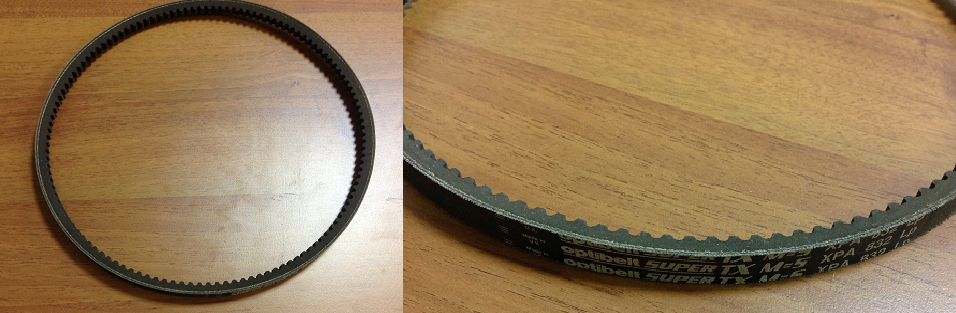 Код из 1САртикулНаименование/ Бренд/ПоставщикТехнические характеристикиГабаритыД*Ш*В,ммМасса,грМатериалМесто установки/Назначение01729   Ремень на Omnia 3200-R XPA832L=860 mm W=13 mm H=10 mmРезинаФорматно-раскроечный Omnia 3200R, основной узел 01729   OptibeltL=860 mm W=13 mm H=10 mmРезинаФорматно-раскроечный Omnia 3200R, основной узел 01729   HSCL=860 mm W=13 mm H=10 mmРезинаФорматно-раскроечный Omnia 3200R, основной узел 